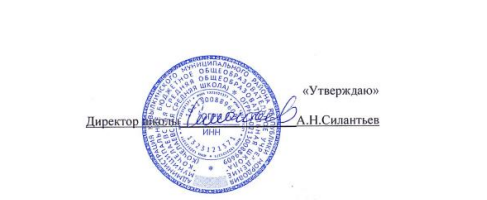 График дежурства работников МБОУ «Кочелаевская СОШ» на 2022-2023 учебный годДень неделиВремяФИО дежурногоФИО ответственногоПонедельник7:30-17:00Каштанова Г.В.Трякина Е.А.Капкаева Д. Р.Вторник7:30-17:00Ершова Л.Н.Волохина С.А.Шатрова С.А.Среда7:30-17:00Табурчин С.П.Курзаева М.Г.Силантьев А.Н.Четверг7:30-17:00Трушкина В.П.Кокнаева Н.А.Капкаева Д. Р.Пятница7:30-17:00Кожукова С.Ю.Королева О. И.Шатрова С.А.